A. KIỂM TRA ĐỌCI. Đọc thµnh tiếng (6 điểm). Häc sinh b¾t th¨m, ®äc mét trong ba bµi ®äc sau:MÌo vµng       Mçi lÇn Thïy ®i häc vÒ, mÌo vµng ®Òu quÊn quýt bªn ch©n. MÌo “meo... meo...” rèi rÝt cho tíi lóc Thuú cÊt xong cÆp s¸ch, bÕ nã lªn, nã míi th«i. Lóc Êy, sao mÌo vµng ®¸ng yªu thÕ! Nã lim dim m¾t, måm “grõ... grõ...” ra chiÒu nòng nÞu. Nhµ gÊu ë trong rõng       C¶ nhµ gÊu ë trong rõng. Mïa xu©n, c¶ nhµ gÊu kÐo nhau ®i bÎ m¨ng vµ uèng mËt ong. Mïa thu, gÊu ®i nhÆt qu¶ h¹t dÎ. GÊu bè, gÊu mÑ, gÊu con cïng bÐo rung rinh, b­íc ®i lÆc lÌ, lÆc lÌ.Hai ng­êi b¹n        Hai ng­êi b¹n ®ang ®i trong rõng, bçng ®©u, mét con gÊu ch¹y xéc tíi. Mét ng­êi bá ch¹y, véi trÌo lªn c©y. Ng­êi kia ë l¹i mét m×nh, ch¼ng biÕt lµm thÕ nµo, ®µnh n»m yªn, gi¶ vê chÕt. GÊu ghÐ s¸t mÆt ngöi ngöi, cho lµ chÕt, bá ®i. -----------------------HẾT----------------------Họ và tên học sinh ..............................................Líp ..........I. Đọc thµnh tiếng: 6 điểm. Bµi đọc: ........................................II. Đọc hiểu (4 điểm)     1. §äc thÇm bµi ®äc sau: GÊu con ngoan ngo·nB¸c Voi tÆng GÊu con mét ræ lª. GÊu con c¶m ¬n b¸c Voi råi chän qu¶ lª to nhÊt biÕu «ng néi, qu¶ lª to thø nh× biÕu bè mÑ.GÊu con chän qu¶ lª to thø ba cho GÊu em. GÊu em thÝch qu¸, «m lÊy qu¶ lª. Hai anh em cïng nhau vui vÎ c­êi vang kh¾p nhµ.                                                                        (Theo b¸o Gi¸o dôc Thµnh phè Hå ChÝ Minh)2. Dùa vµo néi dung bµi ®äc, em h·y khoanh trßn vµo ch÷ c¸i tr­íc ý tr¶ lêi ®óng C©u 1 (1 ®iÓm): GÊu con ®· lµm g× khi b¸c Voi cho ræ lª?A. GÊu con ¨n lu«n.          ;         B. GÊu con c¶m ¬n b¸c Voi.C. GÊu con mang cÊt ®i.C©u 2 (1 ®iÓm): GÊu con ®· biÕu ai qu¶ lª to nhÊt?C©u 3 (1 ®iÓm): GÊu con lµ ng­êi nh­ thÕ nµo?    A. HiÕu th¶o víi «ng bµ, cha mÑ     ;      B. BiÕt nh­êng nhÞn em nhá.   C. HiÕu th¶o víi «ng bµ, cha mÑ, biÕt nh­êng nhÞn em nhá.C©u 4 (1 ®iÓm): Em h·y viÕt 1 ®Õn hai c©u nãi vÒ t×nh c¶m cña em ®èi víi gia ®×nh cña  m×nh.III. Kiểm tra viết: 1. ChÝnh t¶: Nghe - viết (6 điểm )   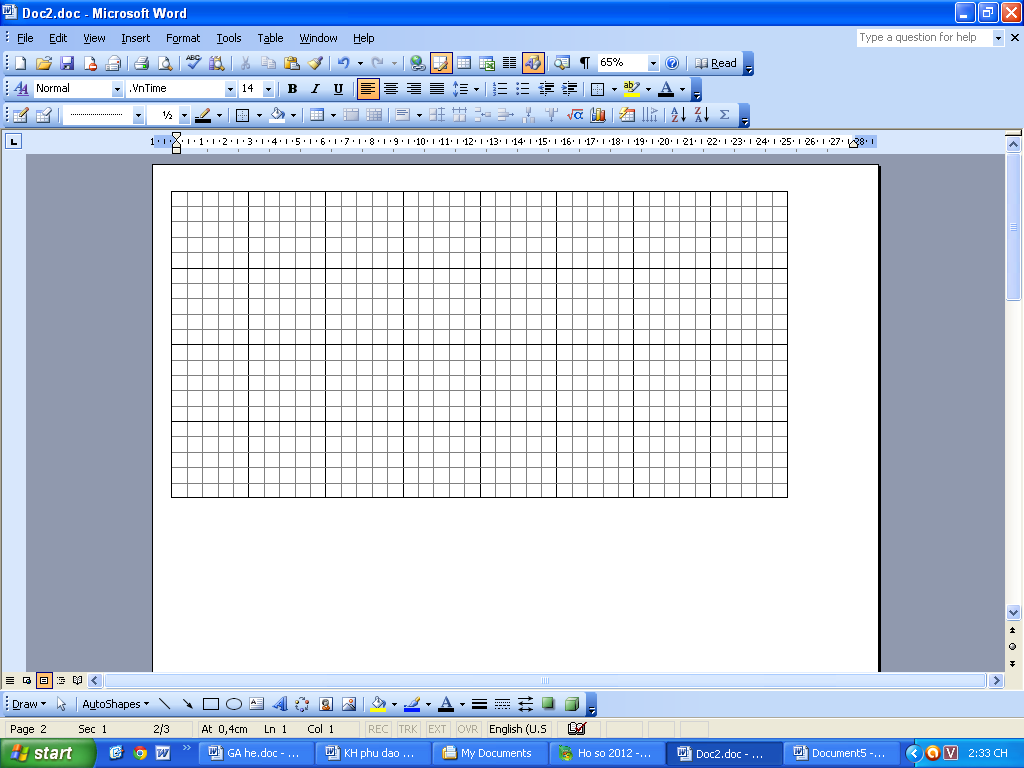 2. Bµi tËp   Bµi 1: §iÒn vµo chç trèng l hay n                       ….. o .... ¾ng                 ;          ¨n  …. o       ;       qu¶  ....a  Bµi 2: §iÒn vµo chç trèng ¨n hay anh                      C¸i ch….                             nh……     trÝBµi 3. §iÒn tõ vµo d­íi mçi tranh (....)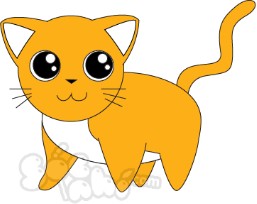 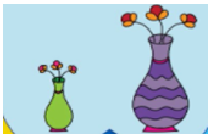 .....................................                              ......................................................Bµi 4: S¾p xÕp tõ sau thµnh c©u råi viÕt l¹i cho ®óng (1 ®iÓm)            ®¸nh thøc,¤ng mÆt trêi,®i häc.,b¹n nhá,dËy                                       -----------------------HẾT------------------------       Giáo viên coi, chấm  ...........................................................................1. Bµi viết:MÆt trêi thøc giÊcMÆt trêi ®¸nh thøc nh÷ng bóp l¸ xanh biÕc, lµm xoÌ në nh÷ng b«ng hoa rùc rì. C©y xanh m¹nh mÏ v­¬n cµnh, ®¬m hoa kÕt qu¶. B«ng hoa th× thÇm: C¶m ¬n mÆt trêi !2. Bµi tËp:Bµi 1: §iÒn vµo chç trèng l hay n                       ….. o .... ¾ng                 ;          ¨n  ….o        ;     qu¶  ....a  Bµi 2: §iÒn vµo chç trèng ¨n hay anh              c¸i ch….         ;                  nh……     trÝ    Bµi 3.§iÒn tõ vµo d­íi mçi tranh (....).....................................                              ......................................................Bµi 4: S¾p xÕp tõ  sau thµnh c©u råi viÕt l¹i cho ®óng (1 ®iÓm) ®¸nh thøc,¤ng mÆt trêi,®i häc.,b¹n nhá,dËy                                       -----------------------HẾT------------------------H­íng dÉn chÊm bµi kiÓm tra cuèi HäC K× IIM«n TiÕng ViÖt – Líp 1N¨m häc: 2022 – 2023I. KiÓm tra ®äc1. §äc thµnh tiÕng kÕt hîp nghe nãi (6 ®iÓm)+ H×nh thøc kiÓm traLÇn l­ît tõng häc sinh lªn ®äc bµi vµ tr¶ lêi c©u hái cña bµi ®äc  vÒ néi dung bµi do GV  kiÓm tra ®Æt c©u hái.+ H­íng dÉn ®¸nh gi¸, cho diÓm- Thao t¸c ®äc ®óng: t­ thÕ, c¸ch cÇm phiÕu ®äc, c¸ch ®­a m¾t ®äc; ph¸t ©m râ c¸c ©m, vÇn khã: 2 ®iÓm- §äc tr¬n, ®óng tiÕng, tõ, côm tõ, c©u (kh«ng ®äc sai qu¸ 5 tiÕng): 1 ®iÓm- ¢m l­îng ®äc võa ®ñ nghe: 1 ®iÓm- Ng¾t, nghØ h¬i ë ®óng dÊu c©u, c¸c côm tõ: 1 ®iÓm- Tr¶ lêi ®óng c©u hái vÒ néi dung ®o¹n ®äc: 1 ®iÓm2. §äc hiÓu (4 ®iÓm)C©u 1: 1 ®iÓmB. GÊu con c¶m ¬n b¸c Voi.	 C©u 2: 1 ®iÓmC. ¤ng néi	C©u 3: 1 ®iÓmC. HiÕu th¶o víi «ng bµ, cha mÑ, biÕt nh­êng nhÞn em nhá.C©u 4: 1 ®iÓm ViÕt ®­îc c©u cã néi dung theo yªu cÇu vµ tr×nh bµy ®óng c©u (®Çu c©u viÕt hoa, cuèi c©u cã dÊu chÊm).      	Tæng ®iÓm kiÓm tra ®äc: 10 ®iÓm (Cã thÓ chÊm ®iÓm lÎ ®Õn 0,5)II. KiÓm tra viÕt1. ViÕt chÝnh t¶ ( 6 ®iÓm)    	- ViÕt ®óng chÝnh t¶, kiÓu ch÷ viÕt th­êng, cì nhá, tr×nh bµy ®óng quy  ®Þnh, ch÷ viÕt s¹ch, ®Ñp: 6 ®iÓm. 	 + Mçi lçi viÕt sai/thõa/thiÕu ch÷ trõ 0,25 ®iÓm + Tuú theo bµi viÕt trõ ®iÓm kÜ thuËt ch÷ (kh«ng qu¸ 3 ®iÓm)2. Bµi tËpC©u 1: 1 ®iÓm+ §iÒn ®óng mçi chç chÊm: 0,25 ®iÓmC©u 2: 1 ®iÓm+ §iÒn ®óng mçi chç chÊm: 0,5 ®iÓmC©u 3: 1 ®iÓm§iÒn tõ vµo d­íi mçi tranh. Mçi ý ®iÒn ®óng ®­îc 0,5 ®iÓmC©u 4: 1 ®iÓm- Tr×nh bµy c©u theo quy ®Þnh. ViÕt ®óng theo yªu cÇu bµi (1 ®iÓm)- NÕu häc sinh kh«ng viÕt hoa ®Çu c©u, kh«ng cã dÊu chÊm c©u ®­îc 0,5 ®iÓm.          ¤ng mÆt trêi, ®¸nh thøc b¹n nhá dËy ®i häc.Tæng ®iÓm kiÓm tra viÕt: 10 ®iÓm (Cã thÓ ®Ó ®iÓm lÎ ®Õn 0,25)* §iÓm m«n TiÕng ViÖt = (®iÓm ®äc + ®iÓm viÕt) : 2                         (L­u ý: Kh«ng ®Ó ®iÓm lÎ làm tròn 0,5 thành 1)        UBND HUYỆN KIM THÀNH      TRƯỜNG TIỂU HỌC KIM ĐÍNH    §Ò kiÓm tra cuèi häc k× II         M«n: TIẾNG VIỆT - Líp 1        N¨m häc: 2022 - 2023         (PhÇn đọc thµnh tiếng)           UBND HUYỆN KIM THÀNH          TRƯỜNG TIỂU HỌC KIM ĐÍNH    §Ò kiÓm tra cuèi häc k× iI         M«n: TIẾNG VIỆT - Líp 1          N¨m häc: 2022 - 2023            (Thêi gian: 50 phót)ĐIỂM  Đọc:  Viết:   TV  : Lời nhận xét của giáo viên..................................................................................................................................................................................................................................................................................................................................................................   A. GÊu em.      ;B. Bè mÑ.    ;C. ¤ng néi.            UBND HUYỆN KIM THÀNH          TRƯỜNG TIỂU HỌC KIM ĐÍNH    §Ò kiÓm tra cuèi häc k× iI	         M«n: TIẾNG VIỆT - Líp 1          N¨m häc: 2022 – 2023                (KiÓm tra viÕt)            (Thêi gian: 20 phót)lo l¾ng¨n no        ;      qu¶  na  C¸i ch¨n                 Nhanh trÝ